DEFESA DO CONSUMIDOR PARA VOCÊ QUE NÃO É ADVOGADO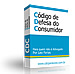 Você conhece seus direitos básicos como consumidor?Você já teve algum direito lesado?Você sabe quando um fornecedor está lhe lesando?Clique aqui e veja como adquirir a versão digital do livro"Defesa do consumidor para quem não é Advogado"NOTIFICAÇÃO EXTRAJUDICIAL PARA DENUNCIAR COBRANÇA DE TAXA INDEVIDAAo Sr.:NOME DO GERENTE DA INSTITUIÇÃO BANCÁRIANOTIFICAÇÃO EXTRAJUDICIALPrezada Senhor:Servimo-nos da presente, para comunicar-lhe que no dia DATA DA COBRANÇA, foi descontado em minha N° DA CONTA-CORRENTE/CONTA POUPANÇA, o valor de R$ XXXXX.Em conformidade com a Resolução CMN 3.919, de 2010 essa taxa é considerada ilegal e não deve ser cobrada.Solicito o estorno com crédito do valor devidamente corrigido no prazo de cinco dias úteis para que seja evitada ação judicial.Atenciosamente,ASSINARFAZER EM DUAS VIAS, ENTREGAR UMA VIA E SOLICITAR ASSINATURA E CARIMBO NA VIA QUE SERVIRÁ COMO PROTOCOLO E DOCUMENTO PARA POSSÍVEL AÇÃO JUDICIAL